www.surreycc.gov.uk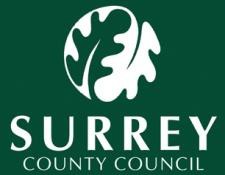 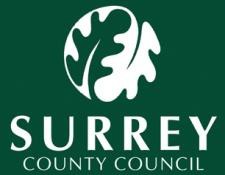 Document last reviewed: October 2023Reviewed by: Elaine AndrewsNext review date: October 2025Pathway Plan Surgery GuidanceWhen a child turns 16 and becomes eligible, due to being in care for 13 consecutive weeks a Pathway Plan must be started.  It is essential that Pathway Planning is effective and from the earliest age, post 18 plans are discussed and worked towards to ensure children are independent where possible at 18.  A meeting should be held and chaired by the area Service Manager for Looked After Children and Care leavers alongside the allocated Social Worker and their Team Manager.  A System Support Officer should also be present to assist with the Pathway Plan cycle on ICS to ensure this process is seamless and the plan is started and completed at the right stage of the child’s review cycle.  The responsibility for identifying the children needing to be discussed and booking the meeting is with the Service Manager.   The frequency of the meeting with be determined on need and meetings scheduled enough in advance of the Pathway Plan due date to ensure all actions set at the surgery meeting are completed.During the meeting, the following should be discussed and noted in the child’s record by the Service Manager as a “Management Oversight”.  Any actions and timescales should be agreed within the meeting and be the responsibility of the allocated Team Manager to ensure these are followed.AttendeesICS Check – Confirm Pathway Plan due date?Where is the child’s record showing now in the review cycle?Do any parts of the review cycle need to be completed prior to the Pathway Plan being started, if so, what needs to be resolved? Are all care plans up to date and finalised. What date will the Pathway Plan Part 1 and 2 be completed and with the Team Manager for sign offAccommodationWhat is the child’s current placement.  What are the child’s views regarding to where they want to live now, in the next year (up to 18) and post 18?Where is the child’s local connection?Has the Housing Register been completed?Has the child/carer/SW completed all information requests from the Local District and Borough?When will the child have to update their application (usually a year and every year after first applying?)When will child need to be discussed at 17+ accommodation panel (usually around 17.5 years)?Education/Training/EmploymentWhat is the child’s current ETE statusWhat is the child’s views/plans about their future ETE status in the next year (up to 18) and post 18?Transitions/EHCP/CHC/HealthDoes the child have a disability/additional need whereby they have an EHCP?If so, what support does the EHCP outline?Does the child have a disability/additional need whereby a Continuing Health Care Referral is needed?If so, when will this be completed?Does the child have a disability/additional need whereby a Transitions Referral is needed?If so, when will this be completed?
Does the child require an Adult Mental Health Locality team referral pre 18yrs?If so, when this this be completedIndependence PathwayWhat identity documents does the child have (birth certificate/passport)?What is the social workers views on the child achieving independence by 18?What barriers are there to independence?What progress has been made to complete the Independence Pack?If no progress, when will the plan be started/completed?UASC Children onlyWhat is the triple track plan for the child depending on outcome of asylum claim?ACTIONS (with Dates)